Monday 21st August 2017Reading & writing 			11:30am - 12:45pm  		Main Hall all welcome Healing 				12:00pm – 3:00pm 		Lounge all welcomeDrop-In Meal  				3:00pm – 5:30pm Tuesday 22nd August 2017Nursery Stay and Play			10:00am - 12:00pmLunch IncludedThe Big Swing 				1:00pm - 5:00pm		All welcomeMission Statement: To facilitate free of charge play opportunities for children and young people aged 5-16.Let’s Sign Together! 			1:30pm – 2:30pm 		All welcomeEnjoy communicating more with your child? Learn simple BSL sign to use every day?Build self-esteem and lesson frustration with your child/renTutor Rachel McMahon all welcome £3 per child.Drop-in Meal 				4:00pm – 5:30pmDebut Dance				6 week holiday closure re-opens September 12th 2017Wednesday 23rd August 2017Functional Skills Maths / English 	1:00pm – 3:00pmLevel 1 up to GCSE Drop-in Meal 		 		 4:00pm – 5:50pmHigher Education Myth Busting	 	 6:00pm – 8:00pmFood ProvidedThursday 24th August 2017Self-defence 				HOLIDAY CLOSURE – RE OPENS 7TH SEPTEMBERFamily Cook and Eat Tea 		3:30pm – 5:00pm		Café Foyer Family Self-defence / Karate		5:00pm - 6:00pm 		Main Hall All welcomeBowka Adult Fitness Dance 		7:00pm – 8:00pm £5 per session bookings not requiredAdult Dance Fit Fusion			 8:00pm – 9:00pm 		Main HallNew fast fun fitness all abilities welcome.  £5 Friday 25th August 2017Drop-In Lunch provided 		12:00am - 1:00pm 		Café Foyer all welcome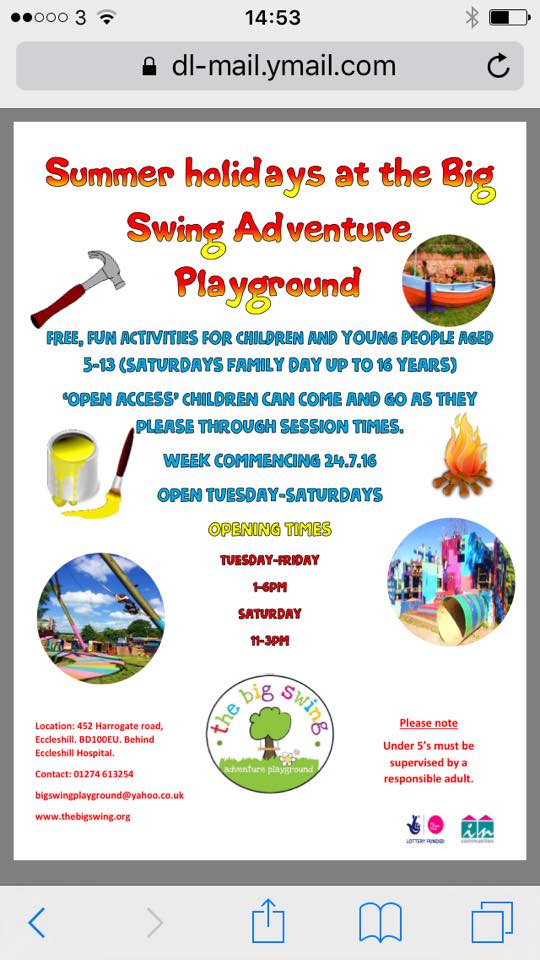 